Aviation Industry NewsBILANCIO WIZZ AIR 2022/2023E’ un dato di fatto. Insieme a Ryanair e Easyjet, anche Wizz Air è entrata a far parte della famiglia delle tre grandi low cost europee.  Durante l’ultimo anno fiscale che per Easyjet ha chiuso al 30 settembre 2022, per Ryanair e Wizz Air al 31 marzo 2023 questi i numeri dei passeggeri trasportati:Ryanair (gruppo):	168.600.000Easyjet (gruppo):	  69.700.000Wizz Air (gruppo):	  51.100.000Abbiamo specificato “gruppo” poiché tutti i tre vettori hanno formato compagnie controllate e quindi è bene specificare che i numeri si riferiscono non alla singola capo-fila bensì a tutti i vettori che formano la holding. La fotografia che mostra i numeri a livello consolidato per i tre vettori, trova puntuale conferma nelle statistiche diffuse di recente dal nostro Enac, Ente Nazionale Aviazione Civile, e riferentisi all’anno solare 2022. Infatti nella graduatoria dei vettori che hanno movimentato più passeggeri nei nostri aeroporti troviamo al primo posto Ryanair, al secondo Easyjet, al terzo Wizz Air. (1)Ryanair			48.453.000Easyjet			14.141.000Wizz Air		11.534.000Da notare che la graduatoria Enac non si riferiva ai soli vettori low cost, ma a tutte le tipologie di aerolinee e pertanto appare evidente che riferendoci al mercato Italia,  compagnie come Lufthansa, British Airways, Air France ecc. sono ormai di gran lunga superate dai vettori low cost. Per quanto riguarda Ita Airways ricordiamo che nel 2022 la neo compagnia ha trasportato 10.3 milioni di passeggeri, ennesima riprova che ogni tentativo fatto di far rinascere  una aerolinea nazionale con la “A” maiuscola è fallito. Più si è andati avanti negli anni e nei tentativi, più la compagnia ha assunto dimensioni sempre minori.Le flotteWizz Air 179 aeromobili:	50x A320ceo, 41x A321ceo, 6x A320neo, 82x A321neoRyanair  537 aeromobili		di cui 98x B737-8200 “Gamechangers”Easyjet   320 aeromobili		tutti della famiglia Airbus (A319,A320,A321) Dal punto di vista finanziario Wizz Air ha chiuso al 31 marzo 2023 con una perdita di 535.1 milioni di euro (642.5 al 31 marzo 2022). Nel valutare tale risultato si tenga conto  del fatto che la compagnia ha Il suo hub principale a Budapest, quello secondario a Katowice, in Polonia: siamo quindi in prossimità dell’area orientale europea che ha risentito degli eventi tuttora in corso in Ucraina. Avverte a tal proposto il Rapporto Annuale:Abbiamo dovuto affrontare diversi eventi macroeconomici, tra cui la guerra in corso in Ucraina, il forte aumento dei costi dell'energia e i problemi della catena di approvvigionamento. Abbiamo riconosciuto queste sfide mentre uscivamo dal COVID-19 e ciò ha portato a elevati livelli di interruzione del traffico passeggeri, a cui stiamo ponendo attivamente rimedio. Tuttavia, Wizz Air ha operato con una capacità record e ha registrato un tasso di crescita leader nel settore. La rete più diversificata e la flotta più grande ed efficiente di Wizz Air sono state fondamentali per recuperare capacità e riportare i costi unitari ai livelli precedenti la pandemia. La nostra attenzione si è concentrata sul controllo dei costi, in quanto abbiamo operato a una capacità superiore rispetto al periodo precedente alla COVID-19, adattando al contempo le nostre operazioni a fronte delle interruzioni degli aeroporti e dello spazio aereo che hanno colpito gli operatori europei.Come per ogni low cost, anche per Wizz Air le Ancillary Revevue costituiscono una percentuale elevata delle entrate. Nell’ultimo esercizio finanziario esse hanno rappresentato il 48 per cento delle entrate. (2)Passenger Ticket revenue	2.024.900.000		(52%)Ancillary revenue		1.870.800.000		(48%)Total Revenue			3.895.700.000		(100%)A puro titolo di raffronto avvertiamo che Ryanair al 31 marzo 2023 ha dichiarato un total revenue di 10.75 milioni di euro nel quale le ancillary revenue  ammontavano a 3.845 milioni. Rapportando il numero passeggeri trasportati al revenue dichiarato è possibile ottenere la tariffa media pro-capite applicata:	   Passeggeri	Total Revenue (x000)		Tariffa media vendutaRyanair:	168.600.000	    10.750.000 		         63.76Easyjet :	  69.700.000	      6.750.400		         96.84Wizz Air:  51.100.000	      3.895.700	        	         76.22La Wizz Air il cui primo volo risale a maggio 2004, ha il suo hub più grande all'aeroporto di Budapest con oltre 60 destinazioni. Nel 2019 -ultimo anno regolare prima del problema Covid- la compagnia aerea aveva trasportato 39,8 milioni di passeggeri, dall’Italia 5.1 milioni.  Nel 2022 come detto i passeggeri sono diventati 50.1 milioni di cui 11.5 dall’Italia.Va ricordato che la compagnia di bandiera ungherese Malev, una compagnia veterana le cui origini risalgono al  1946 (come Alitalia) è stata insieme a Swissair, Sabena, Olympic una delle compagnie di bandiera europee a chiudere i battenti. Il 9 gennaio 2012, l'Unione Europea  considerò illegali gli aiuti di Stato ricevuti da Malev imponendo al governo ungherese di recuperarli dalla società. Alla fine di gennaio 2012, Malev  annunciò di non essere più in grado di finanziare le proprie operazioni chiedendo ulteriori sussidi al governo ungherese. Dopo il sequestro di due aerei in aeroporti stranieri da parte dei creditori, Malev  cessò tutte le attività di volo il 3 febbraio 2012, dopo 66 anni di attività. (3) Così come fatto da Ryanair anche Wizz Air ha formato il suo gruppo all’interno del quale troviamo:•Wizz Air UK è stata fondata il 18 ottobre 2017 come unità Wizz Air nel Regno Unito; in seguito all'approvazione della CAA britannica la controllata ha iniziato le operazioni inizialmente con 10 aeromobili registrati. L'unità opera attualmente voli per Luton per conto della sua controllante ungherese ed è stata istituita per garantire a Wizz Air il pieno accesso al mercato nel Regno Unito a seguito della Brexit. •Wizz Air Abu Dhabi è stata fondata il 12 dicembre 2019. La compagnia è una joint venture tra Wizz Air e il fondo statale Abu Dhabi Development Holding che ne possiede il 30%. I voli sono operati dall'Aeroporto Internazionale di Abu Dhabi verso Europa, Asia e Africa.•Wizz Air Malta ha iniziato le operazioni il 20 settembre 2022, con l'entrata in servizio del suo primo Airbus A321neo. Nel corso del 2023, con l'arrivo di numerosi nuovi aerei, la compagnia subentrerà gradualmente a Wizz Air nelle operazioni dalle basi in sud Europa, in un'ottica di gestione finanziaria più conveniente. L'aeroporto da cui la compagnia ha effettuato il suo primo volo è stato quello di Roma-Fiumicino .  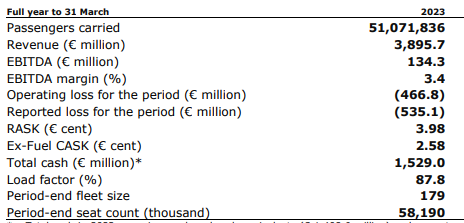 			  	Tabella tratta dal Rapporto Wizz Air chiuso al 31 marzo 2023Dati tratti dal Rapporto Enac  2022.Per “Ancillary Revenue” si intendono tutte quelle fees, obbligatorie e non, che il passeggero acquista in aggiunta alla tariffa base.La Commissione europea ha ordinato a MALÉV di restituire varie forme di aiuti di Stato ricevuti dal 2007 al 2010, per un totale di 38 miliardi di fiorini (130 milioni di euro; 171 milioni di dollari), una somma pari alle sue intere entrate del 2010.12/06/2023				        www.Aviation-Industry-News.com